KDE GoSoapBox.com Poll – 7/24/12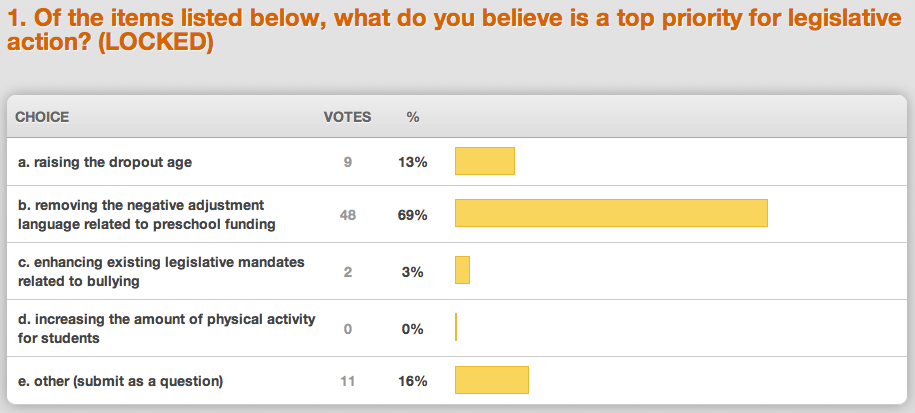 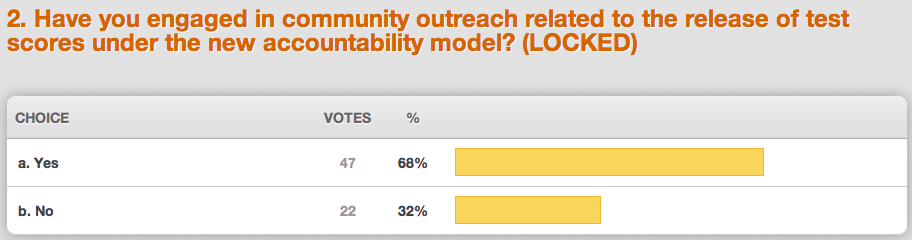 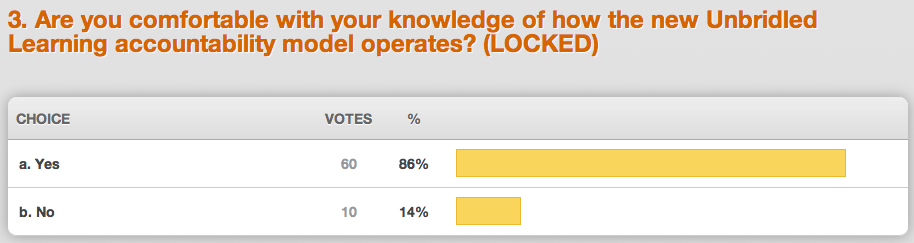 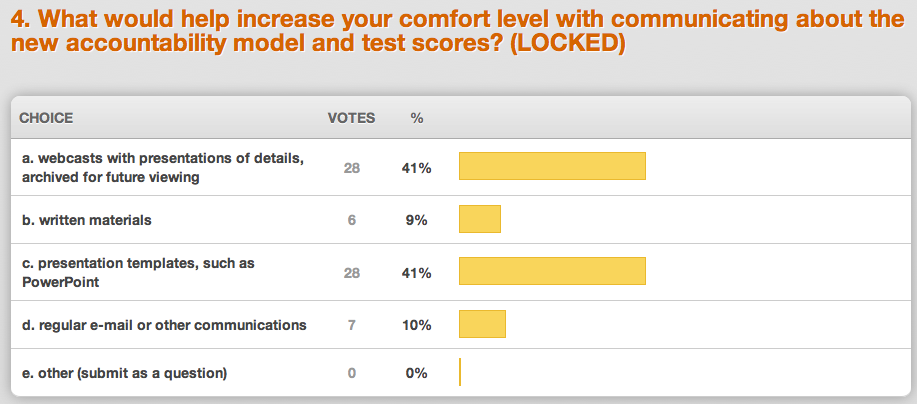 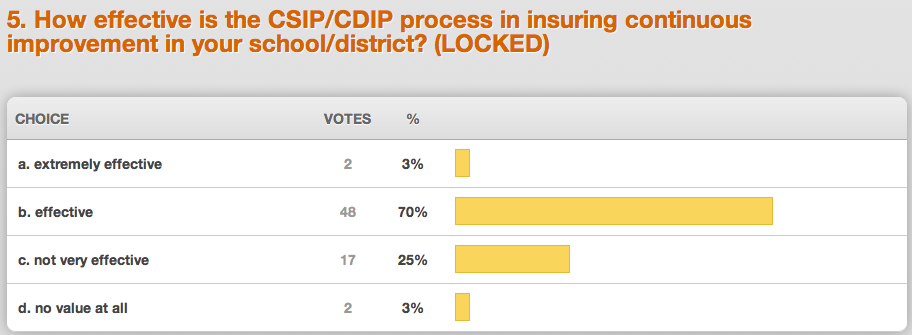 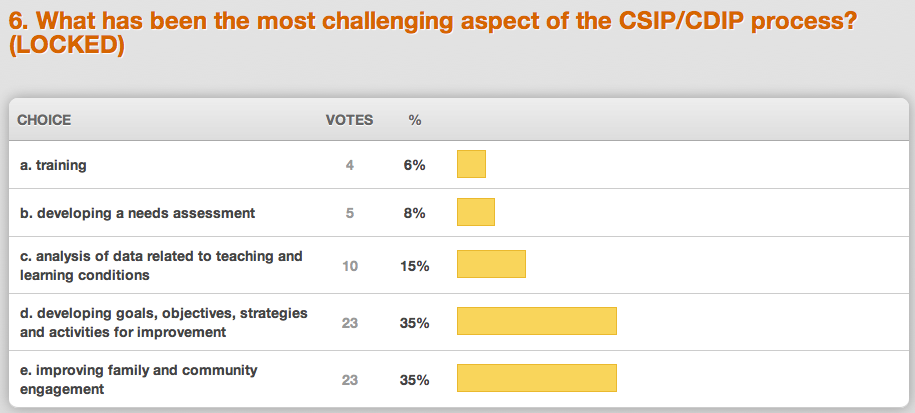 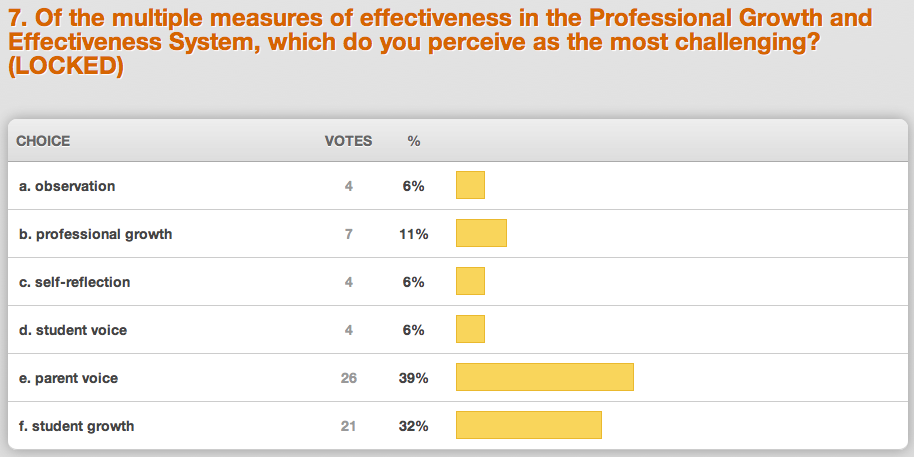 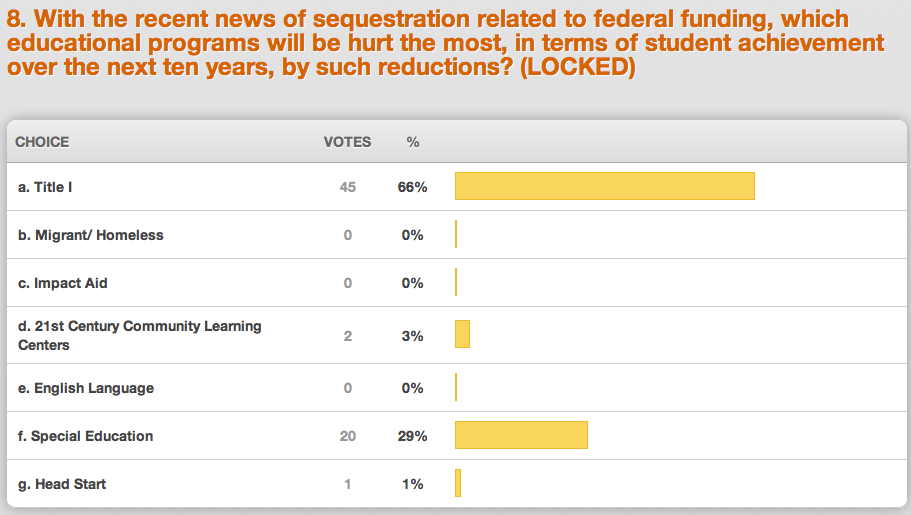 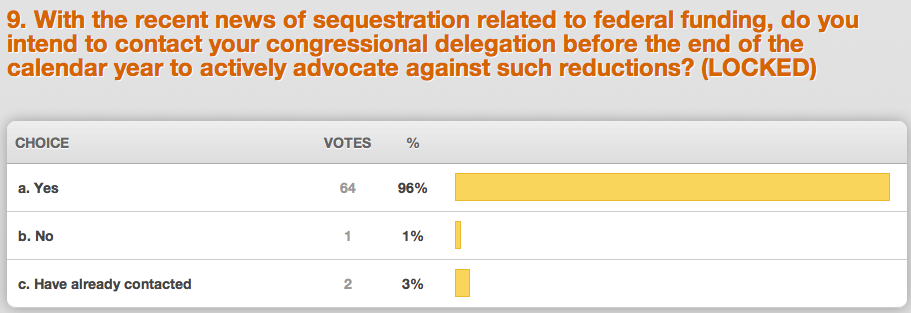 